  Kommunikations emnerSamtale om livshistorieSamtale om livsstil Samtale om netværkSamtale om ønsker og behovSamtale om tavshedspligtDen indledende og den afsluttende samtale med borgerenSamtale med pårørendeSmall talkSamtale om seksualitetSamtale om kulturForventningssamtale Samtale med kollegaerSkriftlig dokumentationSamtale om interesser Samtale om helbredSamtale om medicinSamtale om en aktivitetDen svære samtale Samtale om observationerSamtale om livshistorieEksempler på hvad samtalen kan indeholde:Fødested og opvækstHverdagsliv og interesser FamilieVenner Uddannelse og arbejde 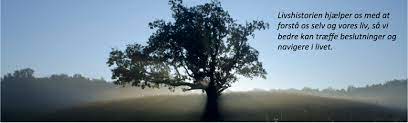 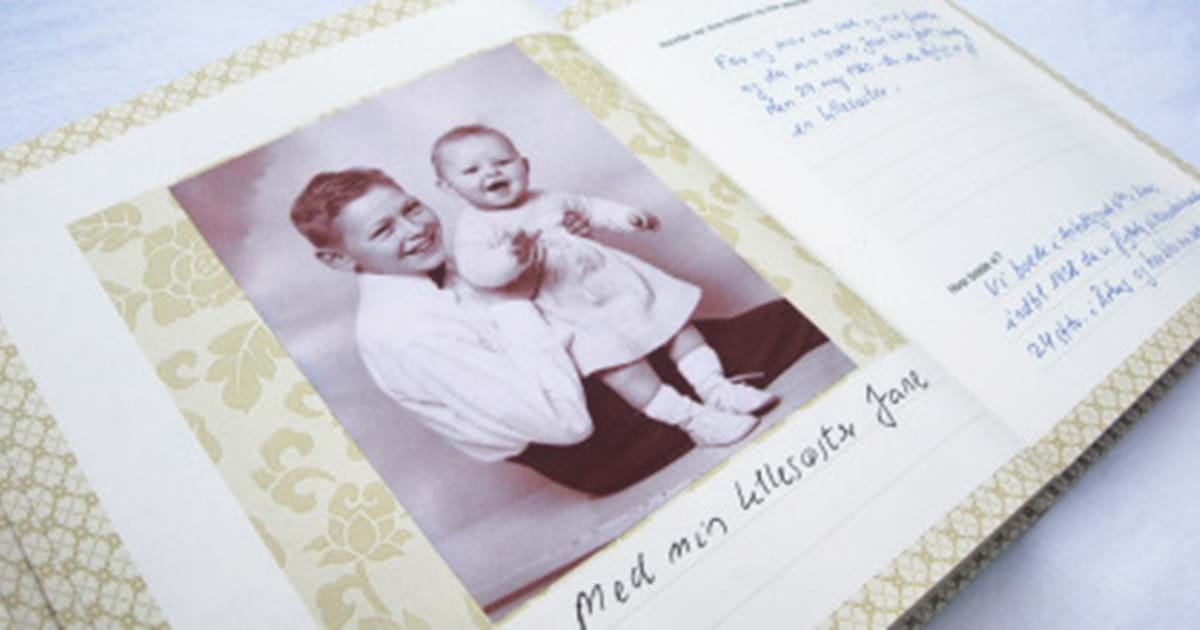 Samtale om livsstilEksempler på hvad samtalen kan indeholde:Den motiverende samtaleØnsker om forandringerEksempler: samtale om kost, rygning, sex, motion, søvn osv. 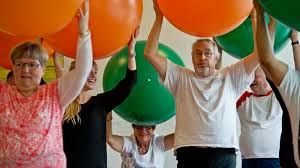 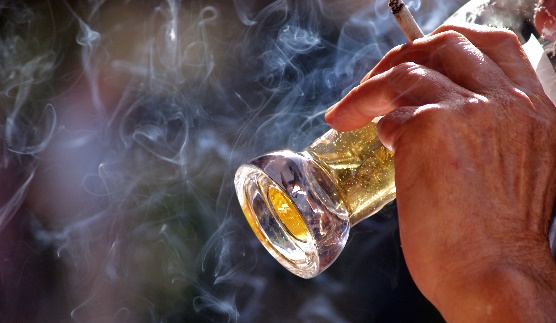 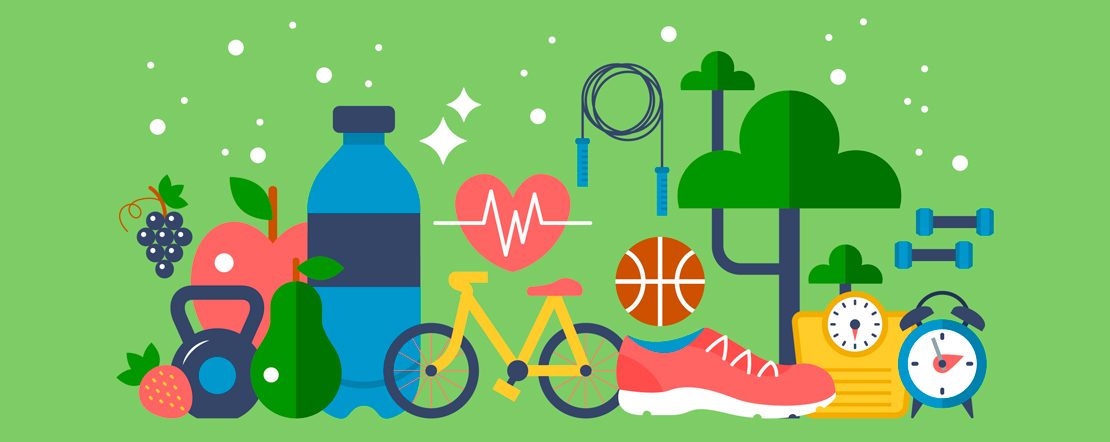 Samtale om netværkEksempler på hvad samtalen kan indeholde:Undersøge hvor stort borgers netværk erUndersøge om borger savner noget i sit netværkRetten til et socialt liv 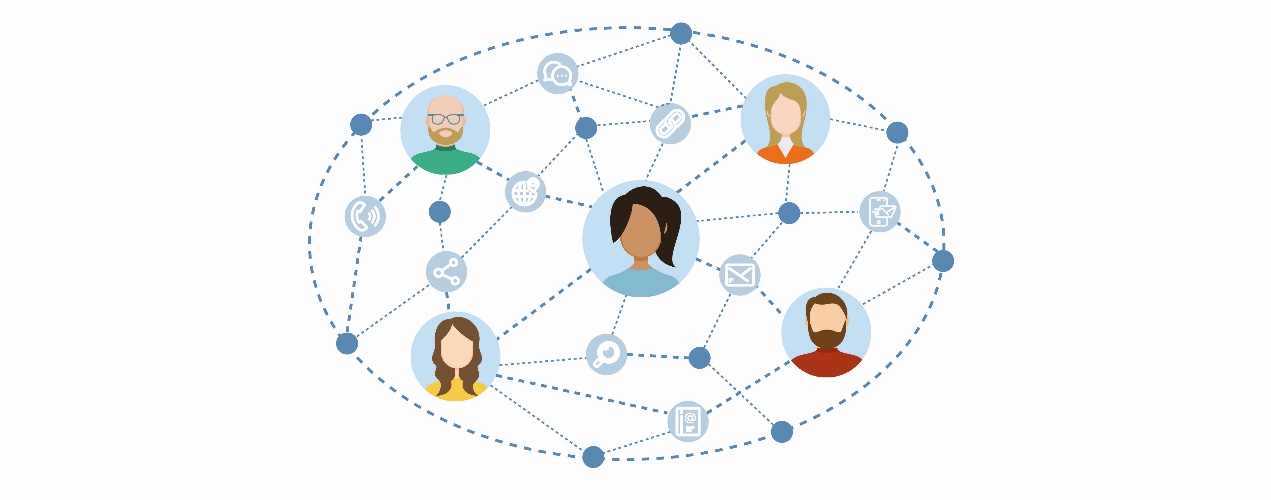 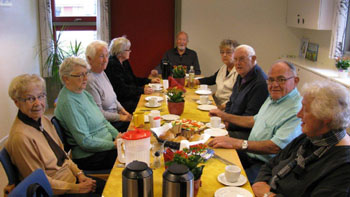 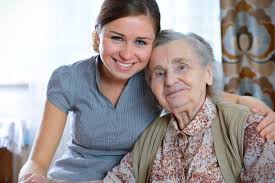 Samtale om ønsker og behovEksempler på hvad samtalen kan indeholde: Ift. Praktisk og personlig hjælp Vurdering af opfyldte og ikke opfyldte behov ForventningssamtaleHvordan ønsker borgeren sine behov bliver opfyldt? 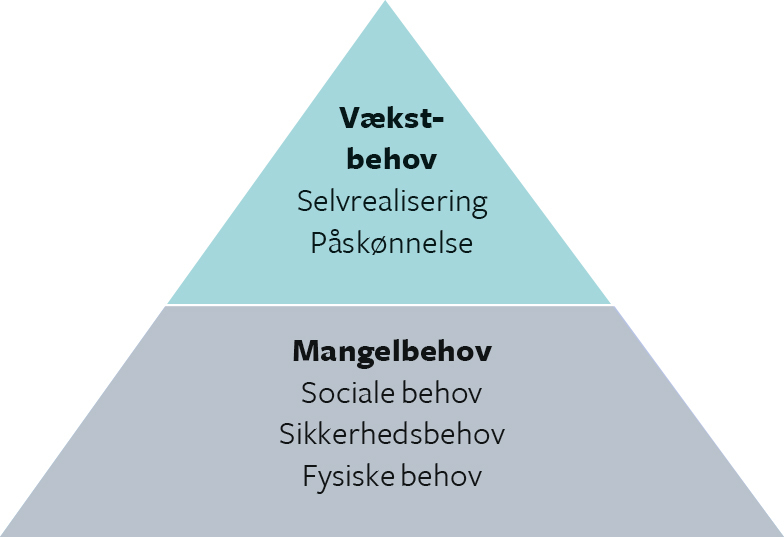 Samtale om tavshedspligtEksempler på hvad samtalen kan indeholde:Oplyse borger hvad tavshedspligt betyderIndhente samtykke til videregivelse af data til pårørende Indhente samtykke til videregivelse af data til lægen og andre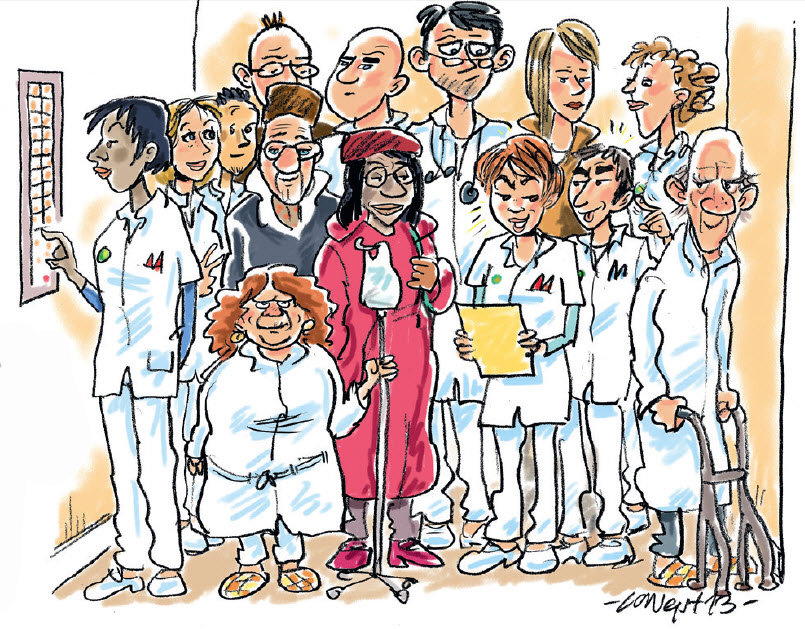 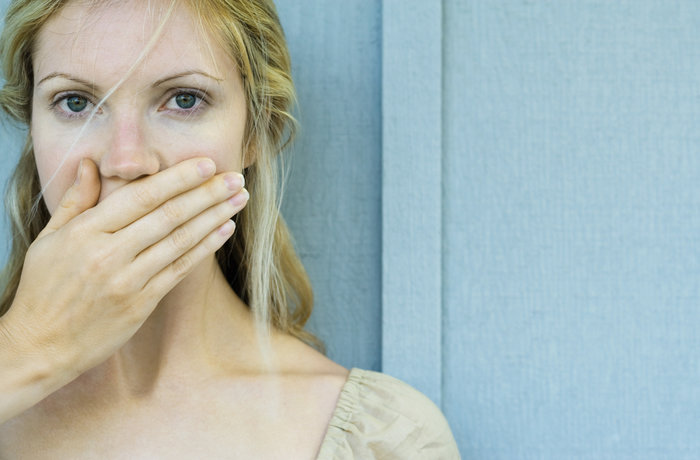 Den indledende og den afsluttende samtale med borgerenEksempler på hvad samtalen kan indeholde:Etablering af relationenAfslutning af relationen 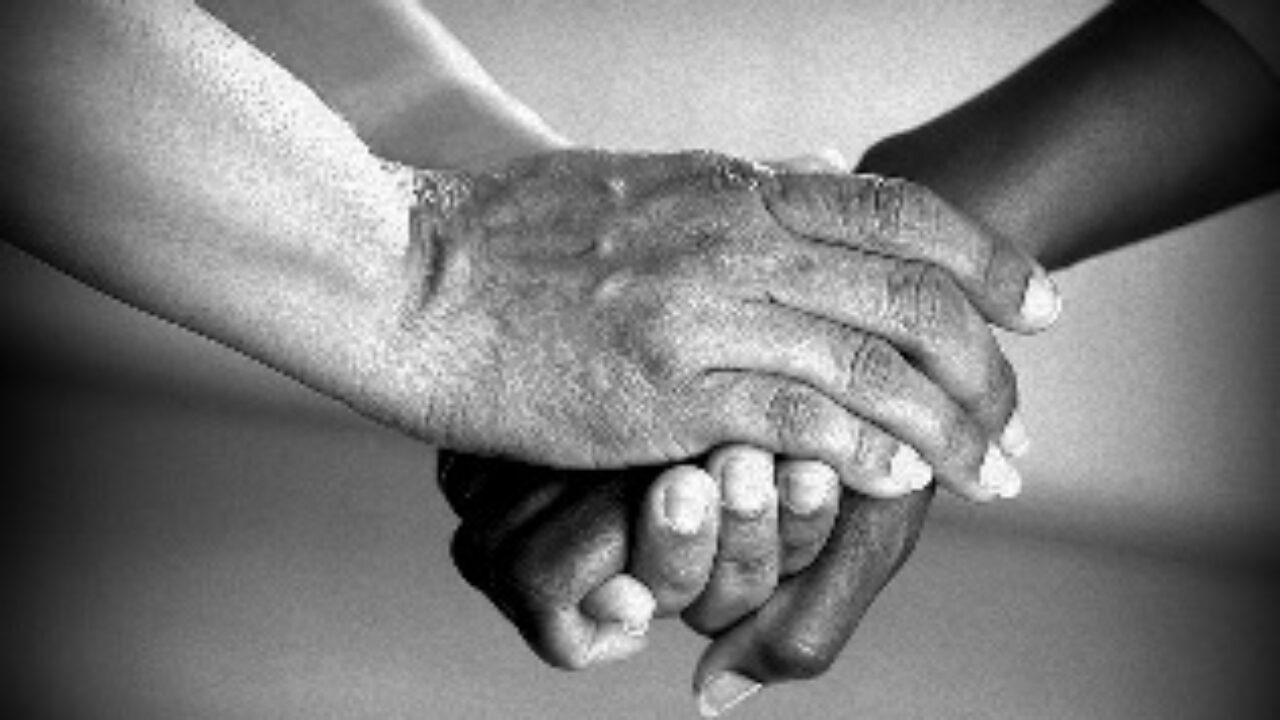 Samtale med pårørendeEksempler på hvad samtalen kan indeholde:Indhente oplysninger om borgerGive oplysninger om borgers ændrede tilstandBede om hjælp til eks. IndkøbSamarbejde omkring borgerens livUnderstøttende og involverende samarbejdeForventningssamtale 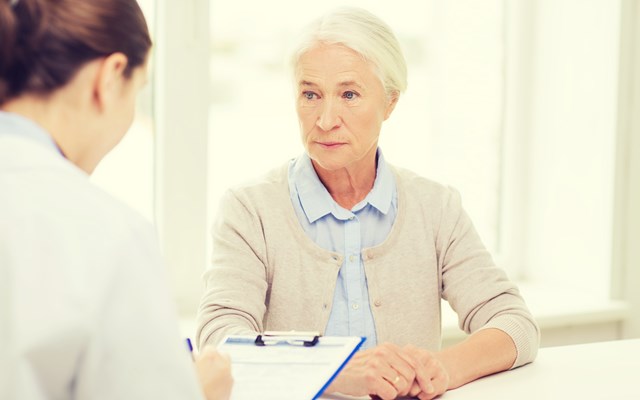 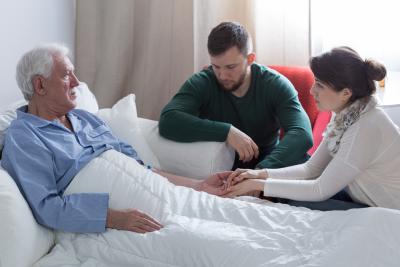 Small talkEksempler på hvad samtalen kan indeholde:Om vind og vejrOm interesserOm de ting man kan få øje på i omgivelserneOm livretterOm søvnenOm de aktiviteter der skal ske i dagFamilienOm det borger foretager sig under samtalenSamtale om seksualitet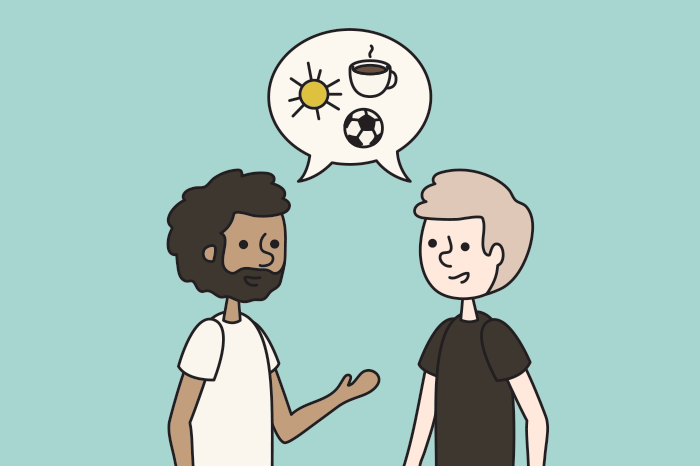 Eksempler på hvad samtalen kan indeholde:HjælpemidlerTværfaglig samarbejdspartnerHvor, hvornår og hvordan borgeren kan få sit behov dækket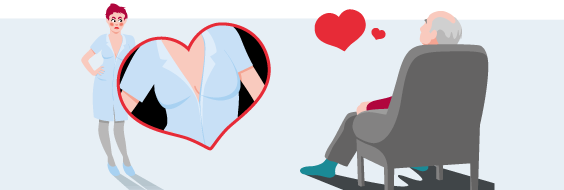 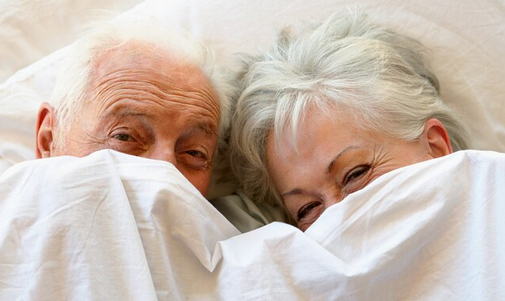 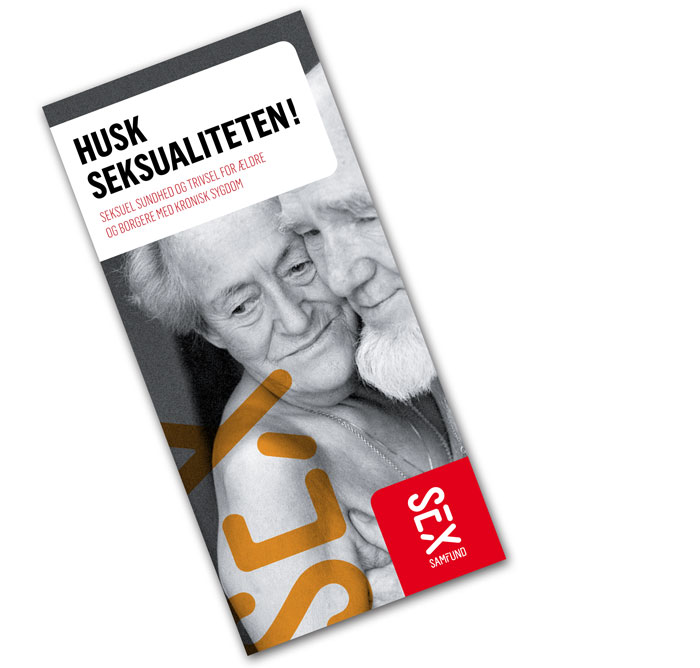 Samtale om kulturEksempler på hvad samtalen kan indeholde:Religion og etnicitetMenneskesynTraditioner Normer og værdier Meninger og holdninger 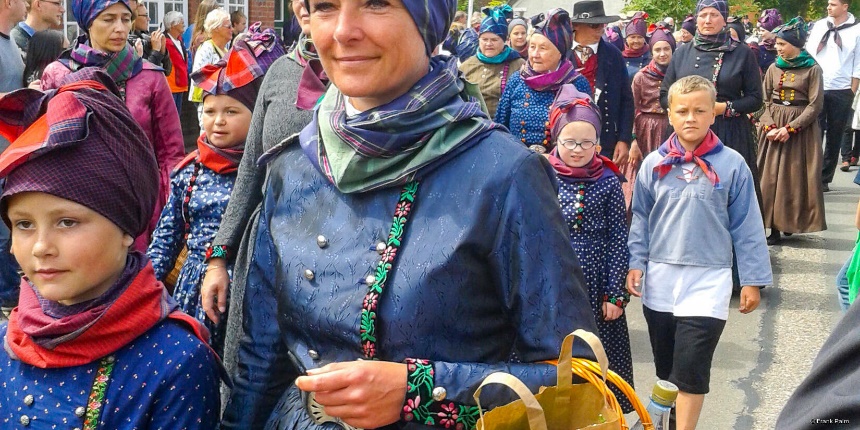 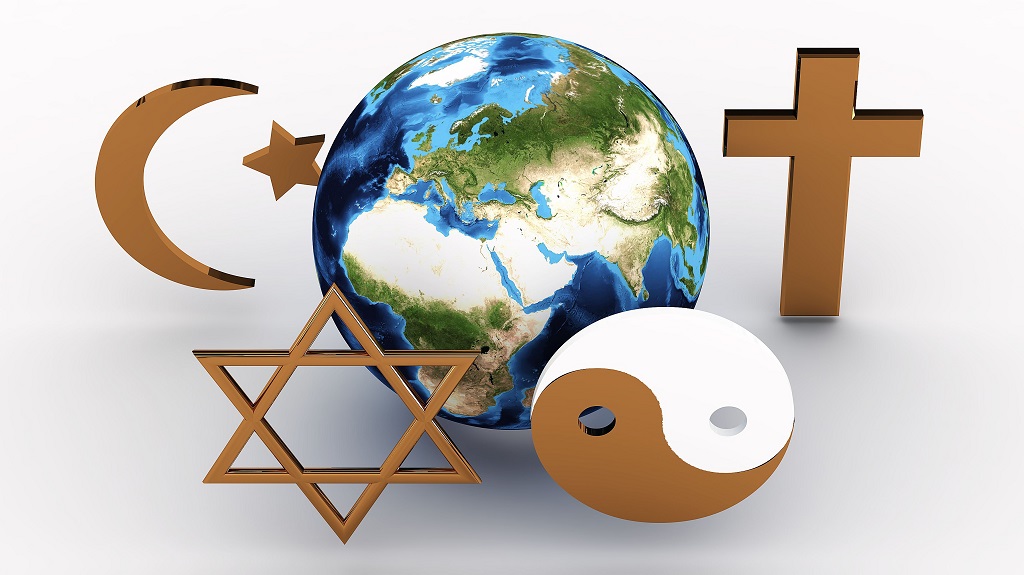 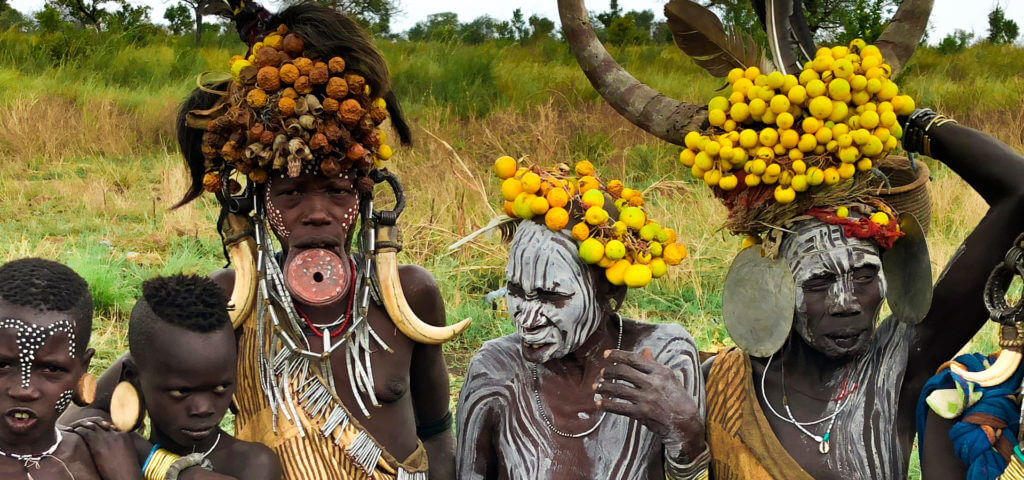 ForventningssamtalenEksempler på hvad samtalen kan indeholde:Hvad forventer borger af samarbejdet med migHvad forventer borger af samarbejdet med hjemmeplejen genereltHvordan ønsker borgeren at blive inddraget i aktiviteten?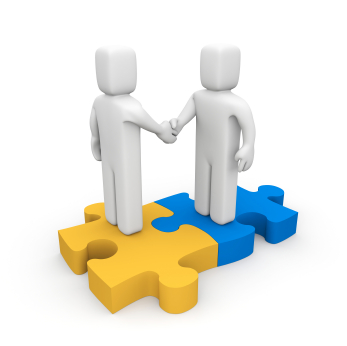 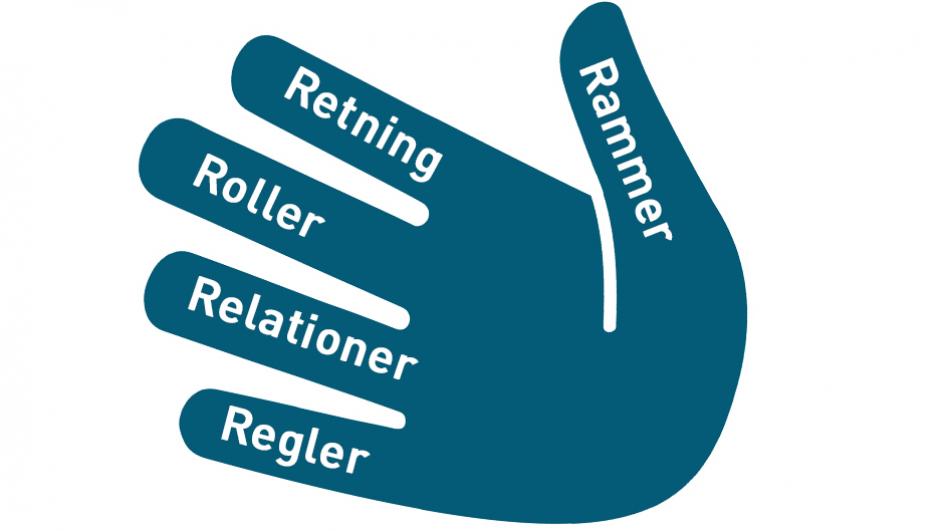 Samtalen med kollegaenEksempler på hvad samtalen kan indeholde:Videregive oplysning om tilstand til kollegaIndhente oplysning om borger hos kollegaPræsentere observationer til kollegaPræsentere en ny indsats til kollegaFaglig sparring hos kollegaKommunikation med kollega under tomandsopgaveMenneskesynEtiske overvejelser / dilemmaerForebyggelse af magtanvendelse 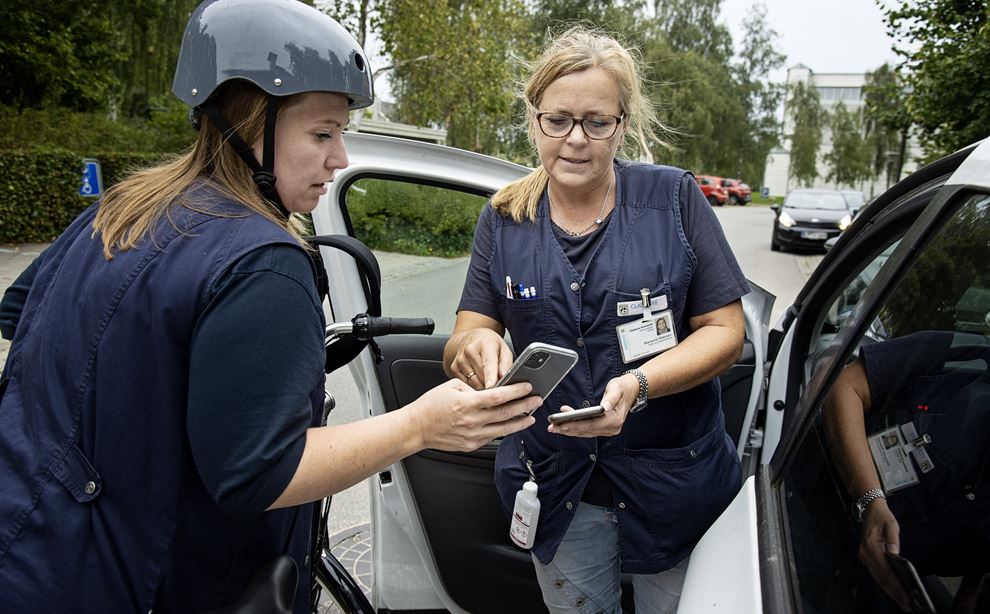 Skriftlig dokumentationEksempler på hvad samtalen kan indeholde:TriageObservationerÆndringer i borgers tilstandFællessprog III Mål, delmål, handlinger og evalueringForskellige skemaer fx væskeskema, vendeskema osv. 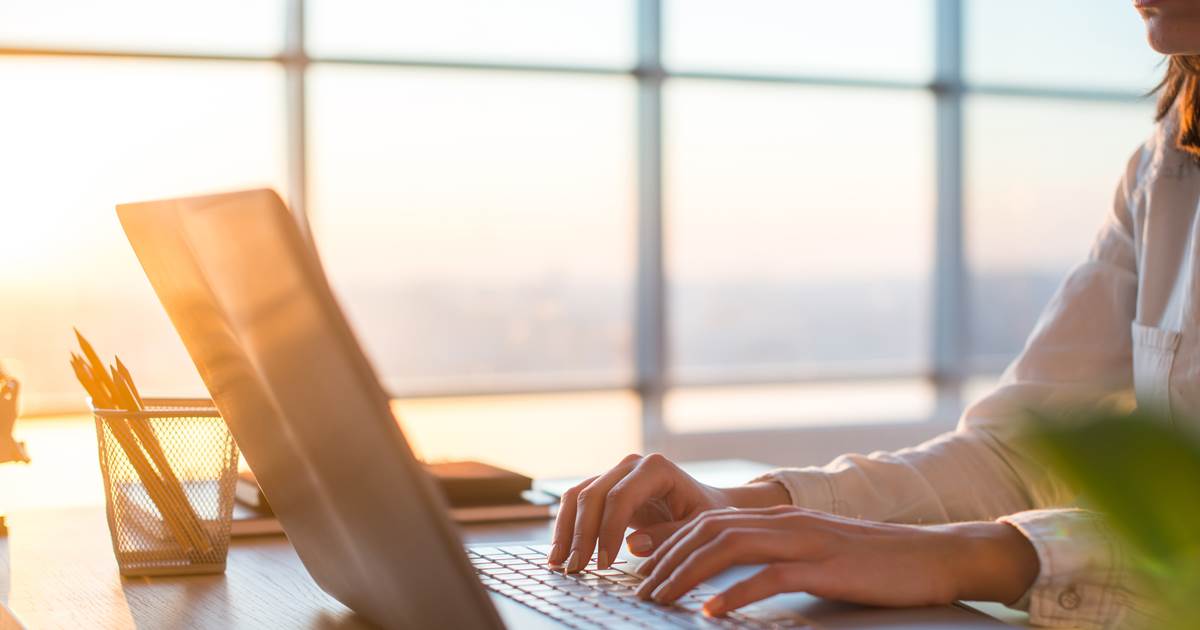 Samtale om interesserEksempler på hvad samtalen kan indeholde:Hvilke interesser har borger nuHvilke nye interesser kunne borger ønske sig at iværksætteHvilke interesser ønsker borger at fastholdeFritidsinteresser  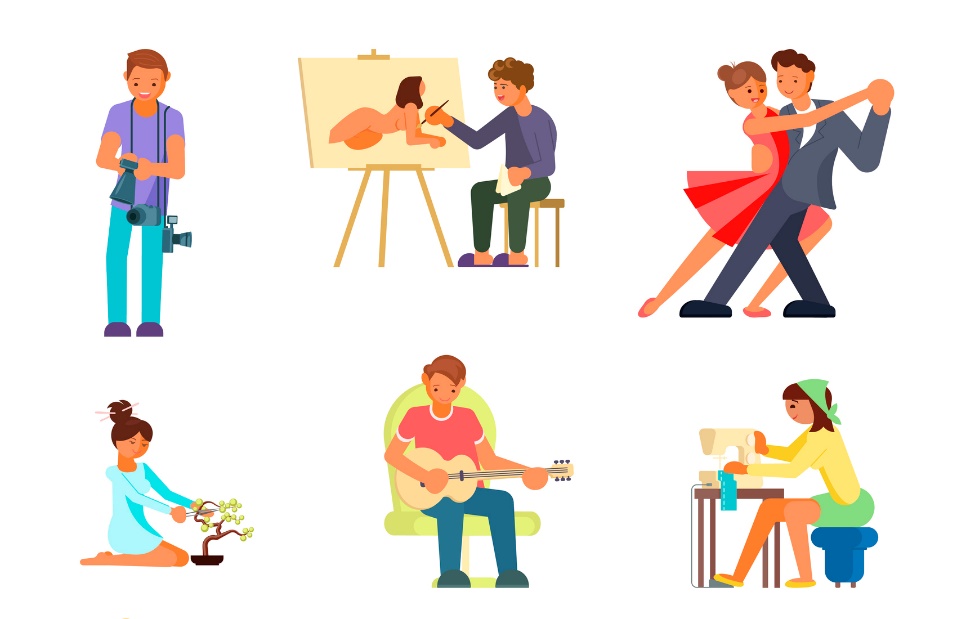 Samtale om helbredEksempler på hvad samtalen kan indeholde:Hvilke symptomer mærker borgerMærker borger forandringer med sit helbredHvordan oplever borger sit helbred genereltHvilke forandringer ønsker borger for sit helbred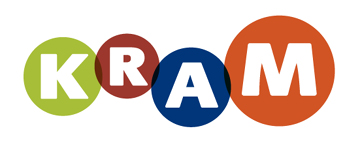 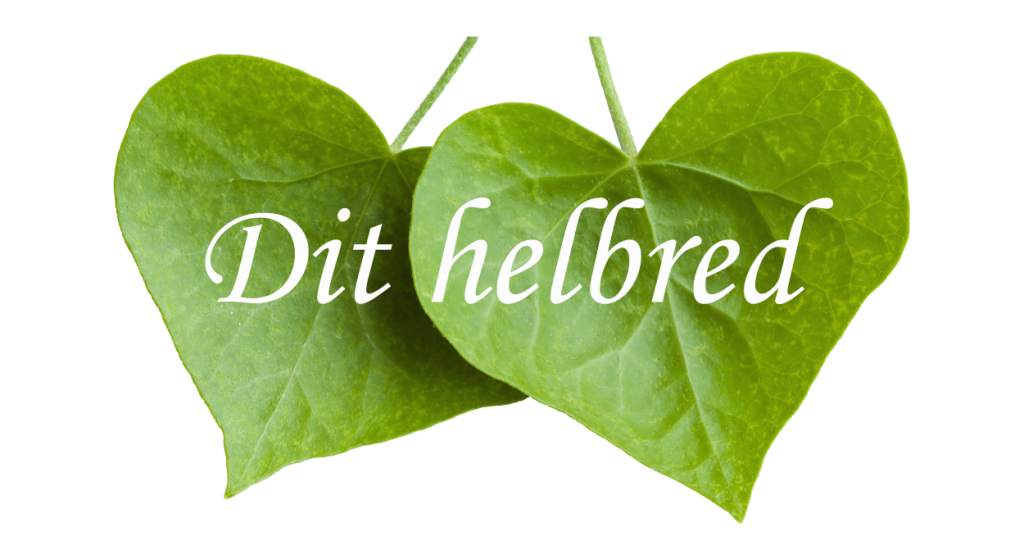 Samtale om medicinEksempler på hvad samtalen kan handle om: Virkning BivirkningerAftaler om antal, indtagelse og tidspunkt Kontakte den praktiserende læge, sygeplejerske eller SSA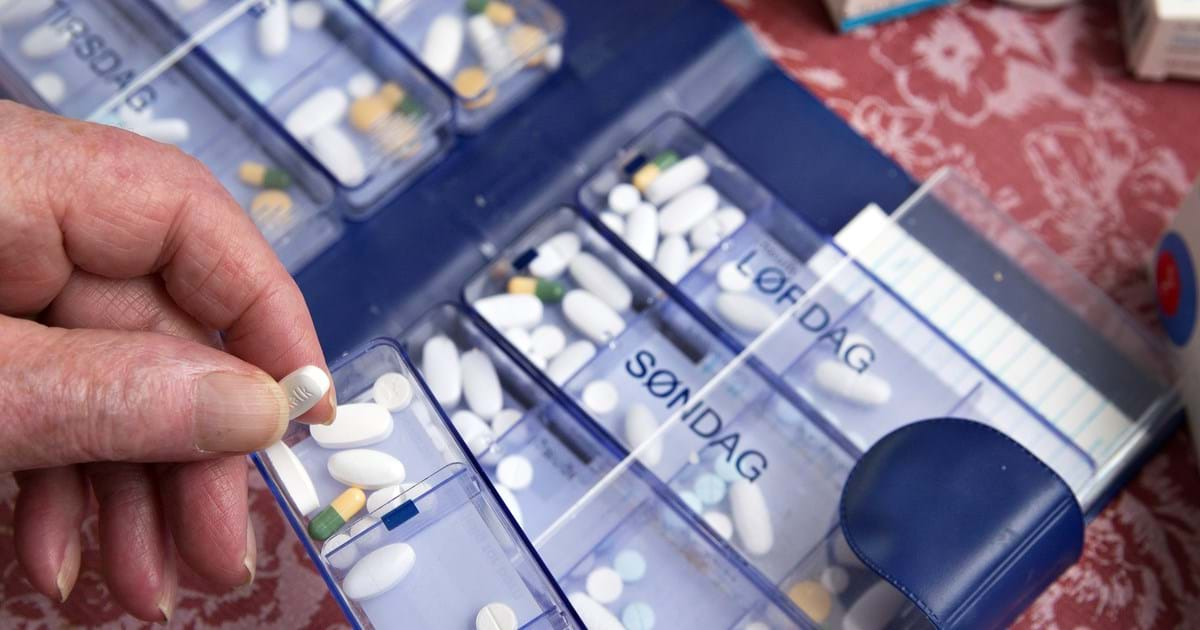 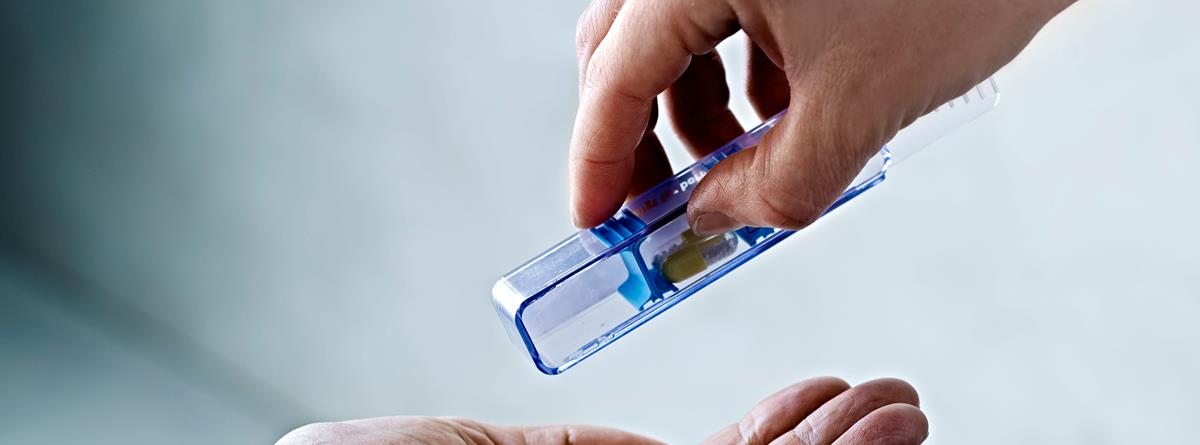 Samtale om en aktivitetEksempler på hvad samtalen kan handle om: Inden man går i gang med en aktivitet – at forklare/aftale hvad aktiviteten går ud på og hvad borgerens rolle erMens man udfører en aktivitet/opgave med borgeren – at forklare, hvad man laver og/eller at give feedback til borgerenFastholde borgeren i aktivitetenAnerkende borgeren, hvis det er sværtIndre og ydre motivationForventningssamtale Vejledning og guidningInvolverende og understøttende samarbejde 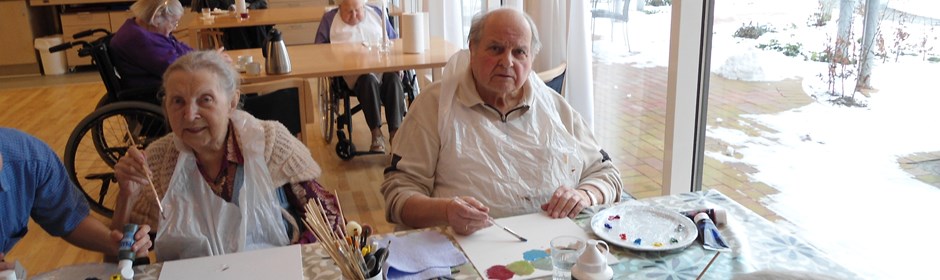 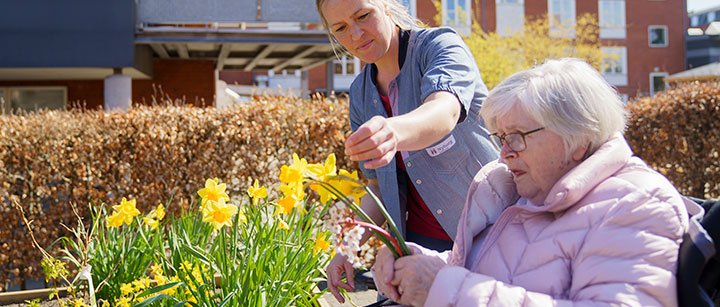 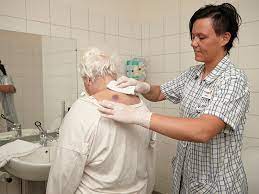 Den svære samtale Eksempler på hvad samtalen kan handle om: KonflikthåndteringNedtrapning af konfliktUenigheder med borgeren, kollega og/eller en pårørendeDen professionelle samtaleForebyggelse af magtanvendelse 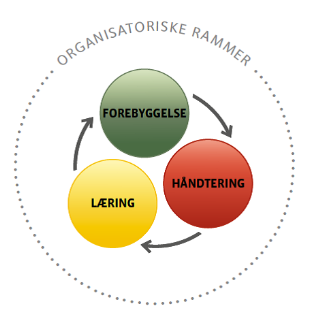 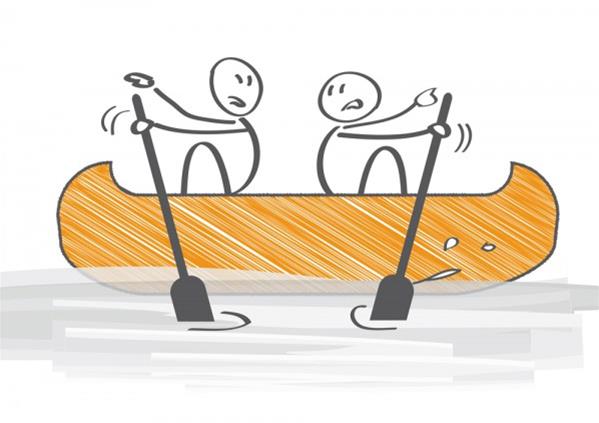 Samtale om observationerEksempler på hvad samtalen kan handle om: Samtale med borgeren om det der observeresSamtale med de pårørende om det der observeresSamtale med kollegaer om det der observeresSamtale med lægen og/eller andre faggrupper 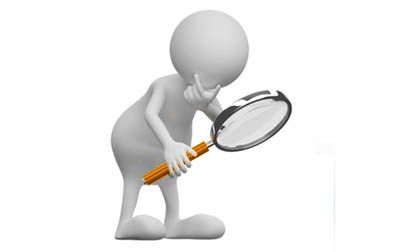 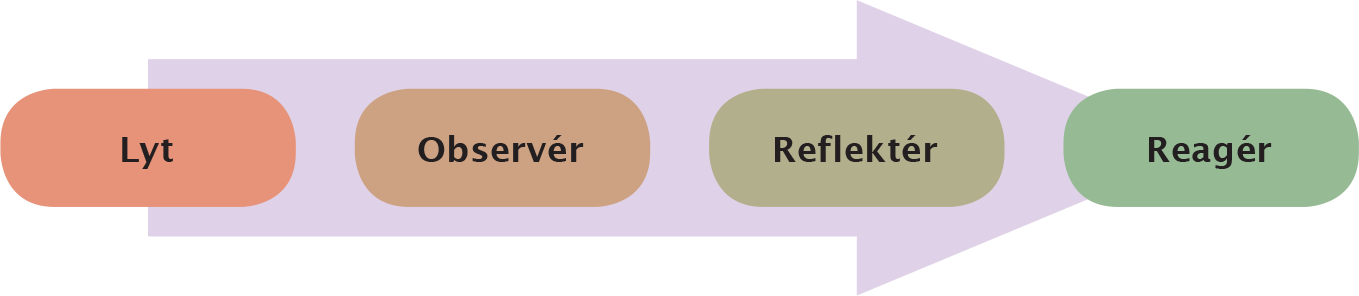 